SCIENCE EDUCATION INSTITUTE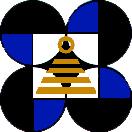 Department of Science and TechnologyDEFERMENT OF GRADUATE SCHOLARSHIP AWARDAddendum to the Scholarship Agreement AY _2019_ - _2020_	WHEREAS, it is the policy of DOST to grant scholarships in Master’s/PhD degree in identified priority fields in science and technology under the Accelerated Science and Technology Human Resource Development Program (ASTHRDP);	WHEREAS, the graduate scholarship awardee is unable to seek admission/enroll in any of the priority courses and/or DOST approved institutions;	NOW, THEREFORE, in consideration of the foregoing premises, the following terms and conditions are provided and agreed upon by the respective parties:The SCHOLAR shall:defer his/her scholarship award for one (1) semester only; comply with the terms and conditions set forth in the Scholarship Agreement; andsubmit the required documents (certificate of enrolment and program of study) on the following semester to signify the availment of his/her ASTHRDP scholarship award. The DOST-SEI shall:reserve the scholarship slot for Scholar for one (1) semester only; andautomatically forfeit the scholarship award of the scholar for his/her failure to comply with the aforementioned conditions.Signed by the Parties this ____ day of __________ 20___ at the City of ____________________.SCIENCE EDUCATION INSTITUTEBy:JOSETTE T. BIYODirectorScholarScholarship Program:❑ ASTHRDP-Science Education❑ ASTHRDP-National Science Consortium❑ ASTHRDP-National Consortium in Graduate      Science and Mathematics EducationSigned in the presence of:Signed in the presence of:Signed in the presence of:GIOVANNI A. TAPANG, Ph.D.EIZADORA T. YU, Ph.D.WitnessWitness